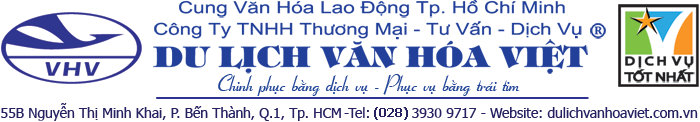 CHƯƠNG TRÌNH DU LỊCHCAO LÃNH – SA ĐÉCĐỒNG THÁP MƯỜI – MÙA NƯỚC NỔITràm Chim Tam Nông.		Làng hoa Sa ĐécĐồng Sen Tháp Mười.			Quýt hồng Lai Vung.Chùa Lá Sen.				Lò hủ tiếu Sa Đéc.		Cầu treo Cao Lãnh.	Mùa nước nổi lại về trên quê hương Đồng Tháp Mười. Ngồi trên chiếc xuồng chèo lướt nhẹ, xuyên qua cánh rừng tràm xanh ngát, còn gì thú vị cho bằng khi du khách được ngắm những cánh cò trắng bay chấp chới, ngắm những đóa sen hồng đang hé nụ, ngắm cảnh trời nước mênh mông của mùa nước  lũ đang tràn về. Từ thượng nguồn đổ xuống hạ nguồn, nước lũ về đem theo biết bao tôm cá, cũng là mùa của ngàn cánh chim trời, từ bốn phương chao lượn bay về, kiếm ăn, làm tổ, sinh sản, nuôi con ... Tràm chim Tam Nông là nơi lý tưởng để du khách có những trải nghiệm tuyệt vời đó.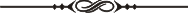 MÃ TOUR	:  MN/04BPhương tiện	:	XeThời gian	:	2 ngày 1 đêmKhởi hành	:	Thứ Bảy hàng tuần.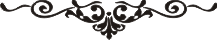 NGÀY 1: SÀI GÒN – CAO LÃNH (180km)	Buổi sáng: Xe và Hướng dẫn viên đón khách tại Cung Văn Hóa Lao động TP. HCM (số 55B Nguyễn Thị Minh Khai, P.Bến Thành, Q.1). Đoàn rời Sài Gòn, bắt đầu chuyến du lịch 1 ngày cuối tuần về Tiền Giang – Bến Tre - Xứ sở nổi tiếng nhiều cây lành trái ngọt của đồng bằng sông Cửu Long.Đi theo đường Cao tốc TP. HCM – Trung Lương, ghé Ngã ba Trung Lương, Quý khách dùng điểm tâm sáng. Sau đó, đi Sa Đéc bắt đầu chuyến du lịch về Đồng Tháp Mười, viếng chùa Phước Kiểng còn có tên là chùa Lá Sen, trong ao sen nhà chùa có những lá sen rất lớn, đường kính khoảng 2m, có thể chịu được sức nặng tối đa 140 kg, khách thập phương viếng chùa có thể đứng trên lá sen chụp hình kỷ niệm mà không bị chìm. Tiếp tục tham quan Làng hoa Sa Đéc, quýt hồng Lai Vung (nếu vào mùa quýt chín), lò hủ tiếu Sa Đéc. Đoàn tiếp tục qua cầu treo Cao Lãnh bắc qua sông Tiền, nối Huyện Lấp Vò và TP. Cao Lãnh, nhìn ngắm vẻ đẹp hoành tráng hiện đại của cây cầu lớn nhứt tỉnh Đồng Tháp, do người Việt thi công xây dựng, mới hoàn thành vào tháng 5/2018. Đoàn về khách sạn nhận phòng nghỉ ngơi.	Buổi chiều: Xe đưa đoàn đi huyện Tam Nông, tham quan Vườn quốc gia Tràm Chim. Có diện tích tự nhiên hơn 7.000 ha, Tràm chim Tam Nông có cảnh quan thiên nhiên đẹp, thảm thực vật phong phú, và hàng ngàn cá thể chim trời.	Đến nơi đây, du khách sẽ có những trãi nghiệm thú vị khi ngồi trên xuồng lướt nhẹ, xuyên qua rừng tràm, rẽ theo những con rạch đầy bèo xanh, xen lẫn những đóa sen hồng mới nở. Quý khách ngắm cảnh trời nước mênh mông, cảnh những đàn chim trời chấp chới bay về kiến ăn, làm tổ sanh sản. Tại bãi chim sanh sản, Quý khách lên đài quan sát, qua kính viễn vọng, theo dõi cuộc sống của một số loài chim như Điên Điển, Cồng Cộc, Cò Ốc v.v... tìm hiểu cách làm tổ, săn bắt cá, cảnh chim mẹ mớm mồi chăm sóc chim con.	Quý khách dùng bữa chiều với các món đặc sản đậm chất sông nước miền tây và thưởng thức loại thức uống dược liệu của vùng đất ngập nước Đồng Tháp Mười có tên là trà Cỏ Bắc.	Rời Tràm Chim Tam Nông, Đoàn về khách sạn nhận phòng, nghỉ ngơi. 	Buổi tối: Quý khách tự do, đi chợ đêm, hoặc đến với các làng ẩm thực, khu vui chơi giải trí, trung tâm thương mại ở Đồng Tháp.	Quý khách nghỉ đêm tại Cao Lãnh.NGÀY 2: CAO LÃNH – SA ĐÉC – SÀI GÒN (180km)	Buổi sáng: Quý khách dùng điểm tâm sáng. Đoàn đi tham quan khu di tích Gò Tháp, gồm 5 di tích tiêu biểu: Gò Tháp Mười, Tháp Cổ Tự, mộ và đền thờ Cụ Đốc Binh Kiều, Gò Minh Sư, Miếu Bà Chúa Xứ. Nơi đây giới khảo cổ học đã phát hiện nhiều di vật văn hóa cổ thuộc nền văn minh Óc Eo và được xếp hạng là di tích cấp quốc gia.	Đoàn tiếp tục đến khu du lịch Đồng Sen Tháp Mười. Đi giữa đồng sen ngắm nhìn những đóa sen hồng đang nở rộ khắp đồng, thoảng bay trong gió là mùi hương sen dịu dịu. Trong không gian thuần khiết của sen, Quý khách được mời dùng tách trà sen và vài món ăn được chế biến từ bông sen Đồng Tháp Mười.	Quý khách dùng bữa trưa ở khu du lịch Đồng Sen.	Buổi chiều: xe đưa đoàn trở về Sài Gòn, trên đường ghé các trạm dừng chân mua các đặc sản nổi tiếng của Sa Đéc như nem Lai Vung, bánh phồng tôm Sa Giang.	Về đến Cung Văn hóa Lao động TP.HCM, chia tay tạm biệt Quý khách, hẹn tái ngộ.BẢNG GIÁ DÀNH CHO 1 KHÁCHGIÁ VÉ BAO GỒM :Xe và tàu đưa đón khách đi theo chương trình tour. Khách sạn tiêu chuẩn 2 sao : Phòng 2, 3  kháchHƯƠNG SEN, NHÀ KHÁCH TỈNH UỶ , SÔNG TRÀ(Hoặc các khách sạn tương đương)Ăn uống gồm 3 bữa trong ngày, được đổi món thường xuyên theo ẩm thực địa phương. Hướng dẫn viên thuyết minh và phục vụ cho đoàn suốt tuyến.Vé vào cửa các thắng cảnh.Khăn lạnh, nước suối trên đường  (1 khăn, 1 chai/ ngày).Quà tặng, xổ số vui có thưởng.Bảo hiểm du lịch với mức tối đa là 60.000.000vnđ/trường hợp.GIÁ VÉ KHÔNG BAO GỒM :Ăn uống ngoài chương trình và các chi phí vui chơi giải trí cá nhân.Chi phí câu cá.GIÁ VÉ TRẺ EM:	-    Quý khách từ 11 tuổi trở lên mua 01 vé.-    Trẻ em từ 06 đến 10 tuổi mua 1/2 vé.- 	Trẻ em từ 05 tuổi trở xuống: Không tính vé, gia đình tự lo cho bé. Nhưng 02 người lớn chỉ	được kèm 01 trẻ em, từ em thứ 02 trở lên phải mua 1/2 vé.	 (Tiêu chuẩn 1/2 vé: được 01 suất ăn + 01 ghế ngồi và ngủ ghép chung phòng với gia đình).GIÁ VÉPHỤ THU Phòng Đơn1.799.000 vnđ250.000 vnđ